  LIBERO CONSORZIO COMUNALE DI RAGUSAgià Provincia Regionale di RagusaUfficio Strutture Ricettive – Tel. 0932-675111 E-mail: strutture.ricettive@provincia.ragusa.it- Viale del Fante - Ragusa										ALLEGATO AComunicazione dei prezzi e delle attrezzature per l’anno 20 _ _Villaggio Turistico  LIBERO CONSORZIO COMUNALE DI RAGUSAgià Provincia Regionale di RagusaUfficio Strutture Ricettive – Tel. 0932-675111 E-mail: strutture.ricettive@provincia.ragusa.it- Viale del Fante - Ragusa     ALLEGATO BVillaggio TuristicoAttrezzatureDotazioni delle camereAltri impianti e servizi propri della struttura  LIBERO CONSORZIO COMUNALE DI RAGUSAgià Provincia Regionale di RagusaUfficio Strutture Ricettive – Tel. 0932-675111 E-mail: strutture.ricettive@provincia.ragusa.it- Viale del Fante - Ragusa    ALLEGATO CVillaggio TuristicoTariffe 20 _ _Prezzi			    	   Bassa stagione		          		 Alta stagione o unica			         	               minimo/massimo		                  		 minimo/massimoCamera Singola			Euro_________/________		            		Euro_________/________Camera doppia uso singola		Euro_________/________				Euro_________/________Camera doppia			Euro_________/________		            		Euro_________/________Camera tripla			Euro_________/________		            		Euro_________/________Camera quadrupla			Euro_________/________		            		Euro_________/________Suite				Euro_________/________		            		Euro_________/________Appartamenti			Euro_________/________		            		Euro_________/________½ Pensione a persona		Euro_________/________		            		Euro_________/________ Pensione completa a persona	Euro_________/________		            		Euro_________/________1^ colazione a persona		Euro_________/________  				Euro_________/________ oppure  1^ colazione già inclusa nel prezzo delle camere sopra indicato            Breve nota alle tariffe________________________________________________________________________________________Il sottoscritto_____________________________________in qualità di ______________________________________ consapevole che,  in caso di dichiarazioni false, si applicano le sanzioni penali previste dall’art.76 del DPR 445/2000, DICHIARAche le notizie di cui sopra sono vere e che la struttura possiede tutti i requisiti obbligatori previsti dalla normativa. 										Timbro e firmaData______________________ 				 			Visto: Libero Consorzio Comunale di RagusaDenominazione dell’esercizioDenominazione dell’esercizioDenominazione dell’esercizioDenominazione dell’esercizioDenominazione dell’esercizioDenominazione dell’esercizioDenominazione dell’esercizioDenominazione dell’esercizioDenominazione dell’esercizioDenominazione dell’esercizioDenominazione dell’esercizioTipologia: Villaggio TuristicoTipologia: Villaggio TuristicoTipologia: Villaggio TuristicoTipologia: Villaggio Turisticocasa principale casa principale casa principale casa principale dipendenzadipendenzadipendenzaClassificazione: 2 Stelle2 Stelle3 Stelle3 Stelle  4 Stelle4 StelleTitolare della LicenzaTitolare della LicenzaTitolare della LicenzaTitolare della LicenzaTitolare della LicenzaTitolare della LicenzaTitolare della LicenzaTitolare della LicenzaTitolare della LicenzaTitolare della LicenzaTitolare della LicenzaIndirizzo (via, piazza, ecc.)Indirizzo (via, piazza, ecc.)Indirizzo (via, piazza, ecc.)Indirizzo (via, piazza, ecc.)Indirizzo (via, piazza, ecc.)Indirizzo (via, piazza, ecc.)Indirizzo (via, piazza, ecc.)Indirizzo (via, piazza, ecc.)Indirizzo (via, piazza, ecc.)Indirizzo (via, piazza, ecc.)Indirizzo (via, piazza, ecc.)ComuneComuneComuneComuneComuneComuneComuneComuneComuneComuneComuneLocalità/FrazioneLocalità/FrazioneLocalità/FrazioneLocalità/FrazioneLocalità/FrazioneLocalità/FrazioneLocalità/FrazioneLocalità/FrazioneLocalità/FrazioneLocalità/FrazioneLocalità/FrazioneCAPCAPCAPCAPCAPCAPCAPCAPCAPCAPCAPTelefono FissoTelefono FissoTelefono FissoTelefono FissoTelefono FissoTelefono FissoCellulareCellulareCellulareCellulareCellularePECPECPECPECPECPECPECPECPECPECPECE-MailE-MailE-MailE-MailE-MailE-MailE-MailE-MailE-MailE-MailE-MailSito Web: www.Sito Web: www.Sito Web: www.Sito Web: www.Sito Web: www.Sito Web: www.Sito Web: www.Sito Web: www.Sito Web: www.Sito Web: www.Sito Web: www.Data inizio attivitàData inizio attivitàData inizio attivitàData inizio attivitàAnno dell’ultima ristrutturazioneAnno dell’ultima ristrutturazioneAnno dell’ultima ristrutturazioneAnno dell’ultima ristrutturazioneAnno dell’ultima ristrutturazioneAnno dell’ultima ristrutturazioneAnno dell’ultima ristrutturazionePeriodo di apertura: n.b. se stagionale indicare i periodi di apertura (comunque compresi entro il periodo 21 marzo – 30 ottobre)Periodo di apertura: n.b. se stagionale indicare i periodi di apertura (comunque compresi entro il periodo 21 marzo – 30 ottobre)Periodo di apertura: n.b. se stagionale indicare i periodi di apertura (comunque compresi entro il periodo 21 marzo – 30 ottobre)Periodo di apertura: n.b. se stagionale indicare i periodi di apertura (comunque compresi entro il periodo 21 marzo – 30 ottobre)Periodo di apertura: n.b. se stagionale indicare i periodi di apertura (comunque compresi entro il periodo 21 marzo – 30 ottobre)Periodo di apertura: n.b. se stagionale indicare i periodi di apertura (comunque compresi entro il periodo 21 marzo – 30 ottobre)Periodo di apertura: n.b. se stagionale indicare i periodi di apertura (comunque compresi entro il periodo 21 marzo – 30 ottobre)Periodo di apertura: n.b. se stagionale indicare i periodi di apertura (comunque compresi entro il periodo 21 marzo – 30 ottobre)Periodo di apertura: n.b. se stagionale indicare i periodi di apertura (comunque compresi entro il periodo 21 marzo – 30 ottobre)Periodo di apertura: n.b. se stagionale indicare i periodi di apertura (comunque compresi entro il periodo 21 marzo – 30 ottobre)Periodo di apertura: n.b. se stagionale indicare i periodi di apertura (comunque compresi entro il periodo 21 marzo – 30 ottobre)Annuale     Stagionale – se stagionale indicare i periodi di apertura (comunque compresi entro il periodo 21 marzo - 30 ottobre)Annuale     Stagionale – se stagionale indicare i periodi di apertura (comunque compresi entro il periodo 21 marzo - 30 ottobre)Annuale     Stagionale – se stagionale indicare i periodi di apertura (comunque compresi entro il periodo 21 marzo - 30 ottobre)Annuale     Stagionale – se stagionale indicare i periodi di apertura (comunque compresi entro il periodo 21 marzo - 30 ottobre)Annuale     Stagionale – se stagionale indicare i periodi di apertura (comunque compresi entro il periodo 21 marzo - 30 ottobre)Annuale     Stagionale – se stagionale indicare i periodi di apertura (comunque compresi entro il periodo 21 marzo - 30 ottobre)Annuale     Stagionale – se stagionale indicare i periodi di apertura (comunque compresi entro il periodo 21 marzo - 30 ottobre)Annuale     Stagionale – se stagionale indicare i periodi di apertura (comunque compresi entro il periodo 21 marzo - 30 ottobre)Annuale     Stagionale – se stagionale indicare i periodi di apertura (comunque compresi entro il periodo 21 marzo - 30 ottobre)Annuale     Stagionale – se stagionale indicare i periodi di apertura (comunque compresi entro il periodo 21 marzo - 30 ottobre)Annuale     Stagionale – se stagionale indicare i periodi di apertura (comunque compresi entro il periodo 21 marzo - 30 ottobre)daldaldalalalaldaldaldaldalaldaldaldalalalaldaldaldaldalalPeriodo alta stagione:Periodo alta stagione:Periodo alta stagione:Periodo alta stagione:Periodo alta stagione:Periodo alta stagione:Periodo alta stagione:Periodo alta stagione:Periodo alta stagione:Periodo alta stagione:Periodo alta stagione:daldaldalalalaldaldaldaldalaldaldaldalalalaldaldaldaldalalIl sottoscrittoIl sottoscrittoIl sottoscrittoIl sottoscrittoIl sottoscrittoIl sottoscrittoIl sottoscrittoIl sottoscrittoIl sottoscrittoIl sottoscrittoIl sottoscrittoin qualità diin qualità diin qualità diin qualità diin qualità diin qualità diin qualità diin qualità diin qualità diin qualità diin qualità diconsapevole che, in caso di dichiarazioni false, si applicano le sanzioni penali previste dall’art. 76 del D.P.R. 445/2000consapevole che, in caso di dichiarazioni false, si applicano le sanzioni penali previste dall’art. 76 del D.P.R. 445/2000consapevole che, in caso di dichiarazioni false, si applicano le sanzioni penali previste dall’art. 76 del D.P.R. 445/2000consapevole che, in caso di dichiarazioni false, si applicano le sanzioni penali previste dall’art. 76 del D.P.R. 445/2000consapevole che, in caso di dichiarazioni false, si applicano le sanzioni penali previste dall’art. 76 del D.P.R. 445/2000consapevole che, in caso di dichiarazioni false, si applicano le sanzioni penali previste dall’art. 76 del D.P.R. 445/2000consapevole che, in caso di dichiarazioni false, si applicano le sanzioni penali previste dall’art. 76 del D.P.R. 445/2000consapevole che, in caso di dichiarazioni false, si applicano le sanzioni penali previste dall’art. 76 del D.P.R. 445/2000consapevole che, in caso di dichiarazioni false, si applicano le sanzioni penali previste dall’art. 76 del D.P.R. 445/2000consapevole che, in caso di dichiarazioni false, si applicano le sanzioni penali previste dall’art. 76 del D.P.R. 445/2000consapevole che, in caso di dichiarazioni false, si applicano le sanzioni penali previste dall’art. 76 del D.P.R. 445/2000DICHIARADICHIARADICHIARADICHIARADICHIARADICHIARADICHIARADICHIARADICHIARADICHIARADICHIARAche le notizie di cui sopra sono vere e che la struttura possiede tutti i requisiti obbligatori previsti dalla normativa. che le notizie di cui sopra sono vere e che la struttura possiede tutti i requisiti obbligatori previsti dalla normativa. che le notizie di cui sopra sono vere e che la struttura possiede tutti i requisiti obbligatori previsti dalla normativa. che le notizie di cui sopra sono vere e che la struttura possiede tutti i requisiti obbligatori previsti dalla normativa. che le notizie di cui sopra sono vere e che la struttura possiede tutti i requisiti obbligatori previsti dalla normativa. che le notizie di cui sopra sono vere e che la struttura possiede tutti i requisiti obbligatori previsti dalla normativa. che le notizie di cui sopra sono vere e che la struttura possiede tutti i requisiti obbligatori previsti dalla normativa. che le notizie di cui sopra sono vere e che la struttura possiede tutti i requisiti obbligatori previsti dalla normativa. che le notizie di cui sopra sono vere e che la struttura possiede tutti i requisiti obbligatori previsti dalla normativa. che le notizie di cui sopra sono vere e che la struttura possiede tutti i requisiti obbligatori previsti dalla normativa. che le notizie di cui sopra sono vere e che la struttura possiede tutti i requisiti obbligatori previsti dalla normativa. DataDataDataDataDataDataTimbro e firmaTimbro e firmaTimbro e firmaTimbro e firmaTimbro e firmaN.B. Il Libero Consorzio, in qualità di Titolare tratterà i dati personali contenuti nel presente atto mediante l’utilizzo di procedure in grado di tutelare e garantire l’integrità e la riservatezza dei dati forniti in conformità al Reg.UE 2016/679 e alla normativa vigente. L’informativa dettagliata resa ai sensi dell’art.13 del Reg.UE 2016/679 può essere consultata sul sito istituzionale al seguente  link: https://www.provincia.ragusa.it/privacy.php All’uopo si autorizza il trattamento dei dati e si dichiara di avere preso visione della informativa dettagliata anzidetta	                                                                                                                   Firma del dichiarante                          Visto: Libero Consorzio Comunale di RagusaN.B. Il Libero Consorzio, in qualità di Titolare tratterà i dati personali contenuti nel presente atto mediante l’utilizzo di procedure in grado di tutelare e garantire l’integrità e la riservatezza dei dati forniti in conformità al Reg.UE 2016/679 e alla normativa vigente. L’informativa dettagliata resa ai sensi dell’art.13 del Reg.UE 2016/679 può essere consultata sul sito istituzionale al seguente  link: https://www.provincia.ragusa.it/privacy.php All’uopo si autorizza il trattamento dei dati e si dichiara di avere preso visione della informativa dettagliata anzidetta	                                                                                                                   Firma del dichiarante                          Visto: Libero Consorzio Comunale di RagusaN.B. Il Libero Consorzio, in qualità di Titolare tratterà i dati personali contenuti nel presente atto mediante l’utilizzo di procedure in grado di tutelare e garantire l’integrità e la riservatezza dei dati forniti in conformità al Reg.UE 2016/679 e alla normativa vigente. L’informativa dettagliata resa ai sensi dell’art.13 del Reg.UE 2016/679 può essere consultata sul sito istituzionale al seguente  link: https://www.provincia.ragusa.it/privacy.php All’uopo si autorizza il trattamento dei dati e si dichiara di avere preso visione della informativa dettagliata anzidetta	                                                                                                                   Firma del dichiarante                          Visto: Libero Consorzio Comunale di RagusaN.B. Il Libero Consorzio, in qualità di Titolare tratterà i dati personali contenuti nel presente atto mediante l’utilizzo di procedure in grado di tutelare e garantire l’integrità e la riservatezza dei dati forniti in conformità al Reg.UE 2016/679 e alla normativa vigente. L’informativa dettagliata resa ai sensi dell’art.13 del Reg.UE 2016/679 può essere consultata sul sito istituzionale al seguente  link: https://www.provincia.ragusa.it/privacy.php All’uopo si autorizza il trattamento dei dati e si dichiara di avere preso visione della informativa dettagliata anzidetta	                                                                                                                   Firma del dichiarante                          Visto: Libero Consorzio Comunale di RagusaN.B. Il Libero Consorzio, in qualità di Titolare tratterà i dati personali contenuti nel presente atto mediante l’utilizzo di procedure in grado di tutelare e garantire l’integrità e la riservatezza dei dati forniti in conformità al Reg.UE 2016/679 e alla normativa vigente. L’informativa dettagliata resa ai sensi dell’art.13 del Reg.UE 2016/679 può essere consultata sul sito istituzionale al seguente  link: https://www.provincia.ragusa.it/privacy.php All’uopo si autorizza il trattamento dei dati e si dichiara di avere preso visione della informativa dettagliata anzidetta	                                                                                                                   Firma del dichiarante                          Visto: Libero Consorzio Comunale di RagusaN.B. Il Libero Consorzio, in qualità di Titolare tratterà i dati personali contenuti nel presente atto mediante l’utilizzo di procedure in grado di tutelare e garantire l’integrità e la riservatezza dei dati forniti in conformità al Reg.UE 2016/679 e alla normativa vigente. L’informativa dettagliata resa ai sensi dell’art.13 del Reg.UE 2016/679 può essere consultata sul sito istituzionale al seguente  link: https://www.provincia.ragusa.it/privacy.php All’uopo si autorizza il trattamento dei dati e si dichiara di avere preso visione della informativa dettagliata anzidetta	                                                                                                                   Firma del dichiarante                          Visto: Libero Consorzio Comunale di RagusaN.B. Il Libero Consorzio, in qualità di Titolare tratterà i dati personali contenuti nel presente atto mediante l’utilizzo di procedure in grado di tutelare e garantire l’integrità e la riservatezza dei dati forniti in conformità al Reg.UE 2016/679 e alla normativa vigente. L’informativa dettagliata resa ai sensi dell’art.13 del Reg.UE 2016/679 può essere consultata sul sito istituzionale al seguente  link: https://www.provincia.ragusa.it/privacy.php All’uopo si autorizza il trattamento dei dati e si dichiara di avere preso visione della informativa dettagliata anzidetta	                                                                                                                   Firma del dichiarante                          Visto: Libero Consorzio Comunale di RagusaN.B. Il Libero Consorzio, in qualità di Titolare tratterà i dati personali contenuti nel presente atto mediante l’utilizzo di procedure in grado di tutelare e garantire l’integrità e la riservatezza dei dati forniti in conformità al Reg.UE 2016/679 e alla normativa vigente. L’informativa dettagliata resa ai sensi dell’art.13 del Reg.UE 2016/679 può essere consultata sul sito istituzionale al seguente  link: https://www.provincia.ragusa.it/privacy.php All’uopo si autorizza il trattamento dei dati e si dichiara di avere preso visione della informativa dettagliata anzidetta	                                                                                                                   Firma del dichiarante                          Visto: Libero Consorzio Comunale di RagusaN.B. Il Libero Consorzio, in qualità di Titolare tratterà i dati personali contenuti nel presente atto mediante l’utilizzo di procedure in grado di tutelare e garantire l’integrità e la riservatezza dei dati forniti in conformità al Reg.UE 2016/679 e alla normativa vigente. L’informativa dettagliata resa ai sensi dell’art.13 del Reg.UE 2016/679 può essere consultata sul sito istituzionale al seguente  link: https://www.provincia.ragusa.it/privacy.php All’uopo si autorizza il trattamento dei dati e si dichiara di avere preso visione della informativa dettagliata anzidetta	                                                                                                                   Firma del dichiarante                          Visto: Libero Consorzio Comunale di RagusaN.B. Il Libero Consorzio, in qualità di Titolare tratterà i dati personali contenuti nel presente atto mediante l’utilizzo di procedure in grado di tutelare e garantire l’integrità e la riservatezza dei dati forniti in conformità al Reg.UE 2016/679 e alla normativa vigente. L’informativa dettagliata resa ai sensi dell’art.13 del Reg.UE 2016/679 può essere consultata sul sito istituzionale al seguente  link: https://www.provincia.ragusa.it/privacy.php All’uopo si autorizza il trattamento dei dati e si dichiara di avere preso visione della informativa dettagliata anzidetta	                                                                                                                   Firma del dichiarante                          Visto: Libero Consorzio Comunale di RagusaN.B. Il Libero Consorzio, in qualità di Titolare tratterà i dati personali contenuti nel presente atto mediante l’utilizzo di procedure in grado di tutelare e garantire l’integrità e la riservatezza dei dati forniti in conformità al Reg.UE 2016/679 e alla normativa vigente. L’informativa dettagliata resa ai sensi dell’art.13 del Reg.UE 2016/679 può essere consultata sul sito istituzionale al seguente  link: https://www.provincia.ragusa.it/privacy.php All’uopo si autorizza il trattamento dei dati e si dichiara di avere preso visione della informativa dettagliata anzidetta	                                                                                                                   Firma del dichiarante                          Visto: Libero Consorzio Comunale di RagusaLe camere possono essere singole (1 posto letto), doppie (2 p. letto), triple (3 p. letto) e quadruple (4 p. letto). Eventuali  letti aggiunti sono ammessi solo nelle doppie e nelle triple e, comunque, entro la capienza massima dell’esercizio.Le camere possono essere singole (1 posto letto), doppie (2 p. letto), triple (3 p. letto) e quadruple (4 p. letto). Eventuali  letti aggiunti sono ammessi solo nelle doppie e nelle triple e, comunque, entro la capienza massima dell’esercizio.Le camere possono essere singole (1 posto letto), doppie (2 p. letto), triple (3 p. letto) e quadruple (4 p. letto). Eventuali  letti aggiunti sono ammessi solo nelle doppie e nelle triple e, comunque, entro la capienza massima dell’esercizio.Le camere possono essere singole (1 posto letto), doppie (2 p. letto), triple (3 p. letto) e quadruple (4 p. letto). Eventuali  letti aggiunti sono ammessi solo nelle doppie e nelle triple e, comunque, entro la capienza massima dell’esercizio.Numero camere con serviziigienici privati completiNumero camere con serviziigienici comuni completiNumero postiletto in totaleCamere singoleN°N°N°Camere doppieN°N°N°Camere   tripleN°N°N°Camere quadrupleN°N°N°Appartamenti N°N°N°servizi privati completiservizi comuniRiepilogo servizi igienici:N°N°Breve nota alla ricettivitàBreve nota alla ricettivitàBreve nota alla ricettivitàNumerazione /denominazione CamereNumerazione /denominazione CamereNumerazione /denominazione CamereRiscaldamentoN°TelefonoN°Apparecchio TVN°Aria condizionataN°Frigo-barN°Cassette di sicurezza  N°Accessibilità disabili 		Ascensore 	     	 Garage	                   Parcheggio privato    Ristorante    Bar  		Negozi	   	     	 Servizio congressi 	       Trasporto clienti	 Free Wi-Fi 	       Parco o giardino    Accettazione animali domestici Piano bar        Palestra  Campo da tennis      Piscina scoperta      BocceBowlingBiciclette    Calcetto     EquitazioneMinigolf      Pallavolo      Pallacanestro Tennis tavolo      Sala schermaSala giochi       VelaSPA     Solarium     Piscina      Windsurf Tiro con l’arcoAltroIl sottoscrittoIl sottoscrittoin qualità diin qualità diconsapevole che, in caso di dichiarazioni false, si applicano le sanzioni penali previste dall’art. 76 del D.P.R. 445/2000consapevole che, in caso di dichiarazioni false, si applicano le sanzioni penali previste dall’art. 76 del D.P.R. 445/2000DICHIARADICHIARAche le notizie di cui sopra sono vere e che la struttura possiede tutti i requisiti obbligatori previsti dalla normativa. che le notizie di cui sopra sono vere e che la struttura possiede tutti i requisiti obbligatori previsti dalla normativa. DataTimbro e firmaVisto: Libero Consorzio Comunale di RagusaVisto: Libero Consorzio Comunale di Ragusa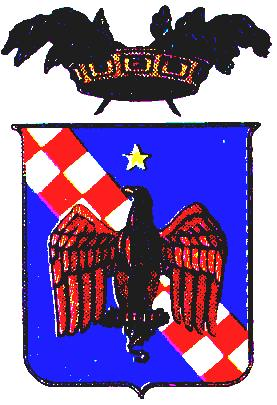 